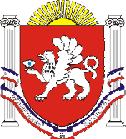 РЕСПУБЛИКА    КРЫМРАЗДОЛЬНЕНСКИЙ РАЙОНБЕРЕЗОВСКИЙ СЕЛЬСКИЙ СОВЕТ 60 (внеочередное) заседание 1 созываРЕШЕНИЕ 27.12.2017 года                                           с. Березовка                                      № 504  Об утверждении графика приема граждан депутатами Березовского сельского совета Раздольненского района на 2018 годВо исполнение Устава муниципального образования Березовского сельского поселения Раздольненского района Республики Крым района, Березовский  сельский совет   Р Е Ш И Л:1. Утвердить график приема граждан депутатами Березовского сельского совета Раздольненского района на 2018 год (прилагается).2. Настоящее решение вступает в силу с момента его принятия.3. Обнародовать настоящее решение путем размещения на информационном стенде Березовского сельского совета и   на официальном сайте Администрации в сети Интернет ( http://berezovkassovet.ru/ ).Председатель сельского совета-Глава Администрации Березовскогосельского поселения                                      				  А.Б.Назар    Графикприема граждан депутатами Березовского  сельского совета Раздольненского района на  2018 год.Приложение к решению  60 (внеочередного) заседания  Березовского  сельского  совета 1 созываот 27.12.2017г.  № 504№  п/пФИО депутатаДата, время приемаДата, время приемаДата, время приемаДата, время приемаДата, время приемаДата, время приемаДата, время приемаДата, время приемаДата, время приемаДата, время приемаДата, время приемаДата, время приемаДата, время приемаМесто приема№  п/пФИО депутатавремяянварьфевральмартапрельмайиюньиюльавгустсентябрьоктябрьноябрьдекабрьМесто приема1Глущенко Светлана Николаевна с 12-00 до 13-00111252415633523Здание Администрации Березовского сельского поселения2Запорожченко Сергей Владимирович с 12-00 до 13-001887121122272421262321Здание Администрации Березовского сельского поселения3Зацаренко Валентина Владимировна с 12-00 до 13-002515161931292424731307Здание Администрации Березовского сельского поселения4Исмайилов Тимур Усманович с 12-00 до 13-00306133152637119204Здание сельского клуба с. Нива 5Карлюк Александр Викторович с 14-00 до 17-00122223261773121422628Здание Администрации Березовского сельского поселения6Литвиненко Сергей Алексеевичс 12-00 до 13-001920301523111119121729Здание Администрации Березовского сельского поселения7Мамчур Ксения Вениаминовна с 12-00 до 13-0023132030291913101419914Здание сельского клуба с. Нива 8Нигай Елена Владимировна с 12-00 до 13-00261628283891428251311Здание Администрации Березовского сельского поселения9Назар Андрей Богданович с 14-00 до 17-00ежедневно в рабочие дниежедневно в рабочие дниежедневно в рабочие дниежедневно в рабочие дниежедневно в рабочие дниежедневно в рабочие дниежедневно в рабочие дниежедневно в рабочие дниежедневно в рабочие дниежедневно в рабочие дниежедневно в рабочие дниежедневно в рабочие дниЗдание Администрации Березовского сельского поселения10Петров Андрей Александрович с 12-00 до 13-001627624225101721181618Здание сельского клуба с. Нива 